4 ноября 2018 г.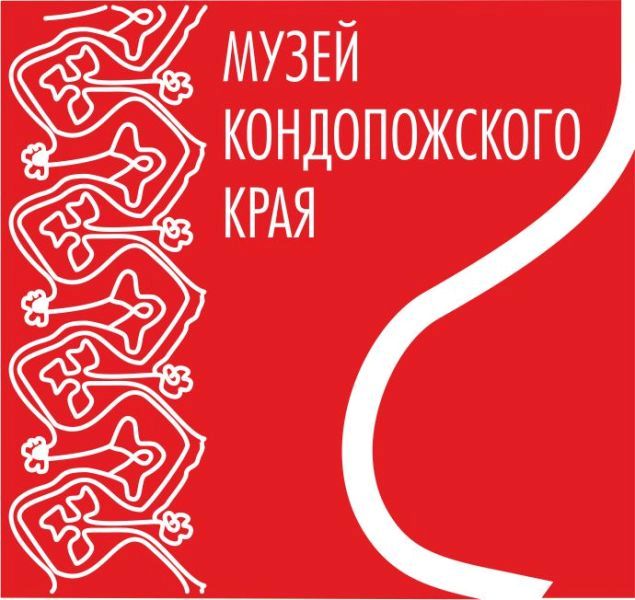 Ночь искусств.Приглашаем всех жителей и гостей города  провести вместе «Ночь искусств»!Программа мероприятий:С 16.00 до 23.00  – посещение экспозиции и выставок  музея:- «За далью времени»: «Металл и камень империи», «Бумага и энергия Советов» с демонстрацией документального  фильма «Мурманская железная дорога и её работы». 1924г. Операторы Дрынков и Кноке-Ноок.- «Как кузнец Илмалиннэ свататься ездил»- Мини-выставка «К 100-летию ВЛКСМ»С 16.00 до 20.00 – мастер-классы для детей и взрослых:- «Мой добрый ангел»16.00 – мастер – класс для детей. 17.00 – мастер – класс для детей.20.00 – мастер-класс для взрослых «Рождественский ангел». Роспись по керамике.18.00 – Презентация  выставки « Икона сквозь века». Совместная выставка с Православным приходом храма Рождества Пресвятой Богородицы  г. Кондопоги.19.00 – Выступление   клиросного хора храма святых мучениц Веры, Надежды, Любови и матери их Софии. с. Янишполе21.00  -  Презентация выставки «По - доброму: история добровольчества в Карелии». Совместная выставка с КРМОО «Центр развития добровольчества Республики Карелия».Вход свободный.На мастер – классы идет предварительная запись по телефону: 7-05-71, 8964 3178394Стоимость мастер-классов: дети – 50 руб., взрослые – 150руб. Билеты приобретаются в кассе музея !